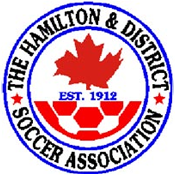 DATE: 		GIRLS WEDNESDAY APRIL 24TH, 2019                         BOYS THURSDAY APRIL 25TH, 2019LOCATIONS TENATIVELY BOOKED: Bishop Ryan, St. Thomas Moore, St. Jean de BrebeufBishop Tonnas		            ENTRY FEE:           $260.00            PAYABLE TO:        THE HAMILTON & DISTRICT SOCCER ASSOCIATION	FIRST 16 TEAMS TO REGISTER WILL BE ACCEPTED  SCHEDULE:		Each team is guaranteed 3 gamesGames will consist of 25-minute halves16 boys teams, 16 girls teams, pools of 4Top  team per pool will advance to semi-finals played the same day              OTHER:		 Entry confirmation and coaches packages will be sent out Home team will provide game ball and alternate shirts in the event of a colour clashMVP to be awarded at each gameIf you have any questions, please do not hesitate to contact tournament chair:Liz Hooker	905-383-0288 office     905-518-0193 mobile   grassroots@hamiltonsoccer.net email